INDIRA GANDHI NATIONAL COLLEGE LADWACAREER GUIDANCE CELLWorkshop on Career opportunities after graduationon21.01.2020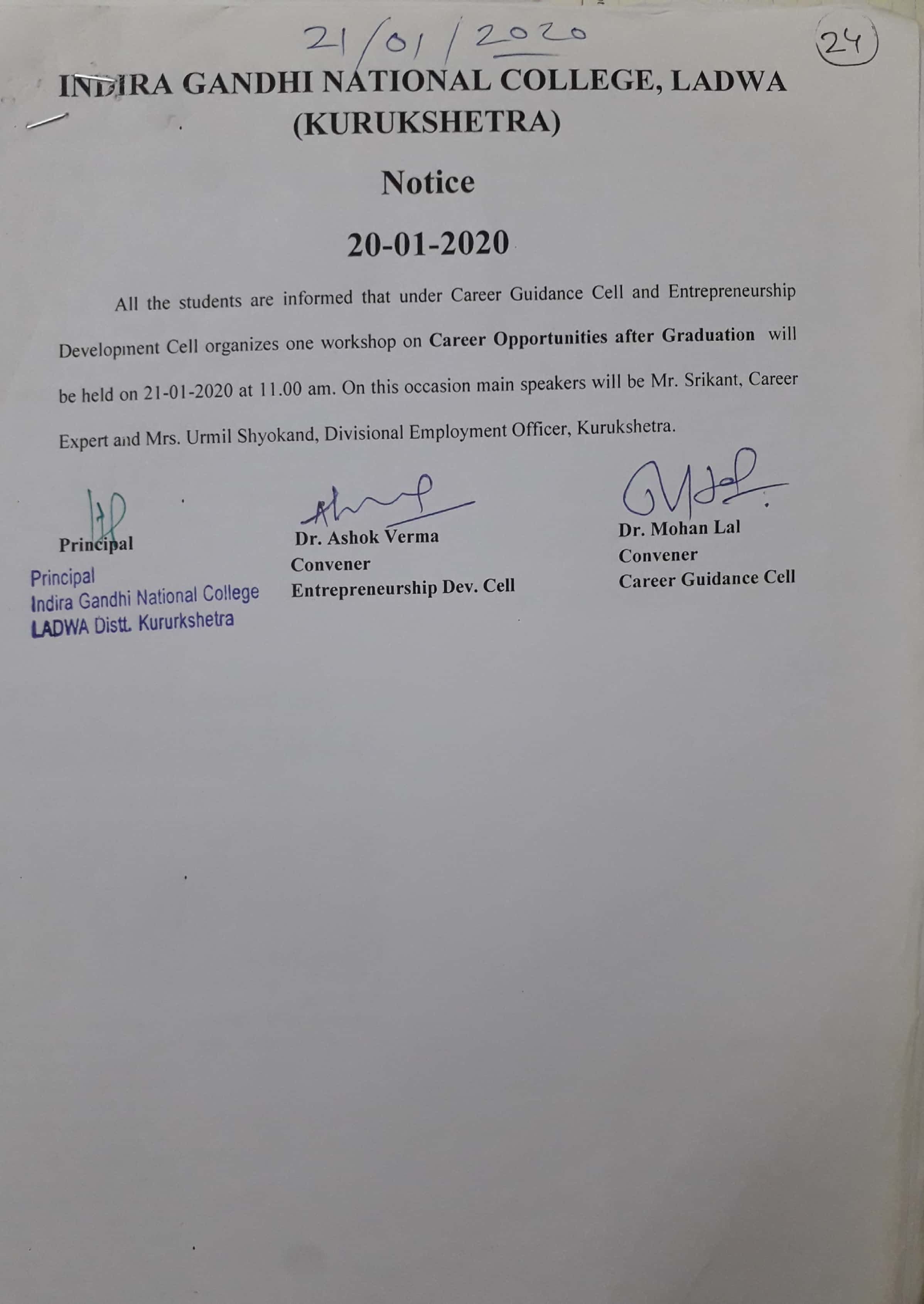 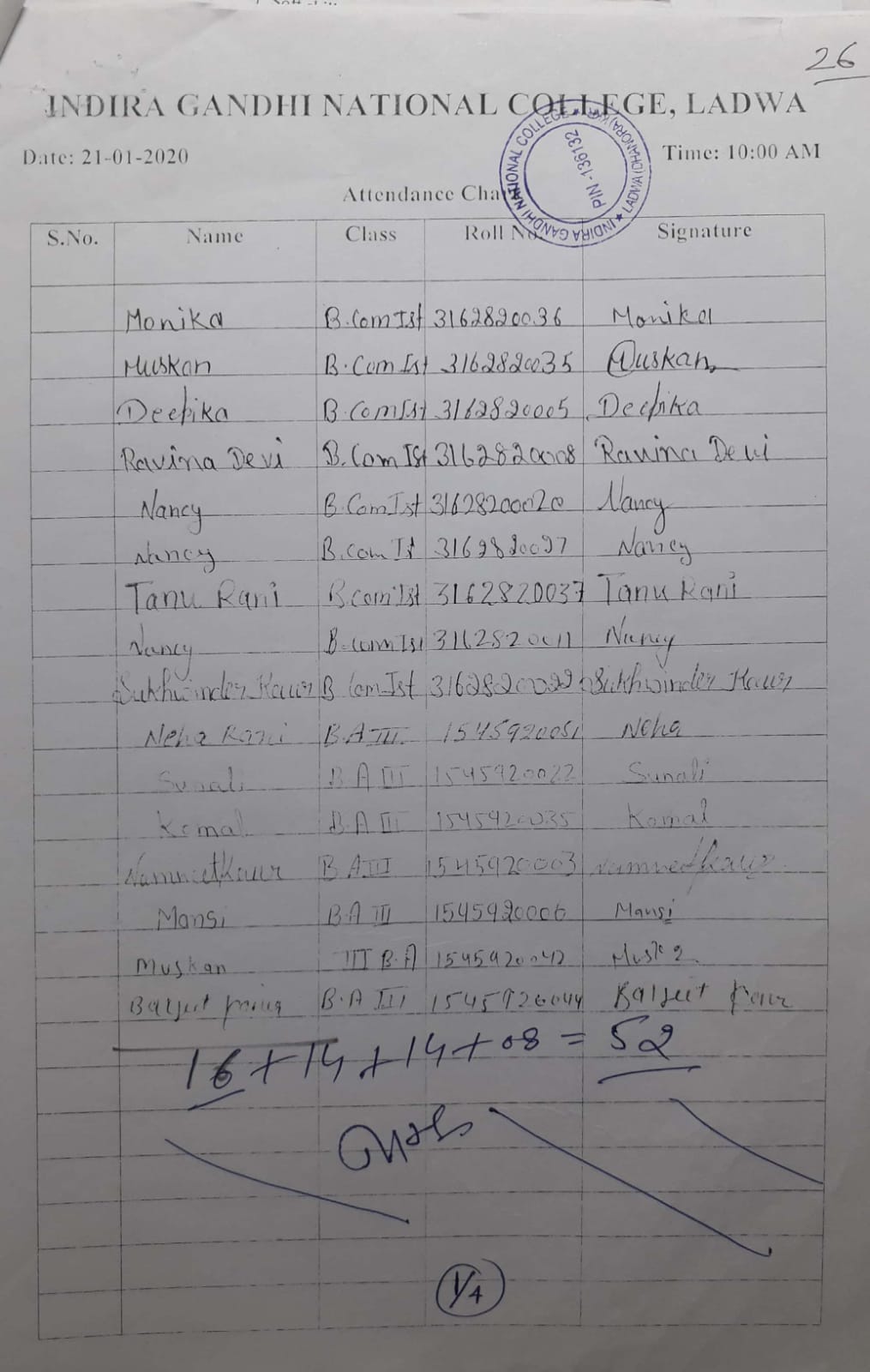 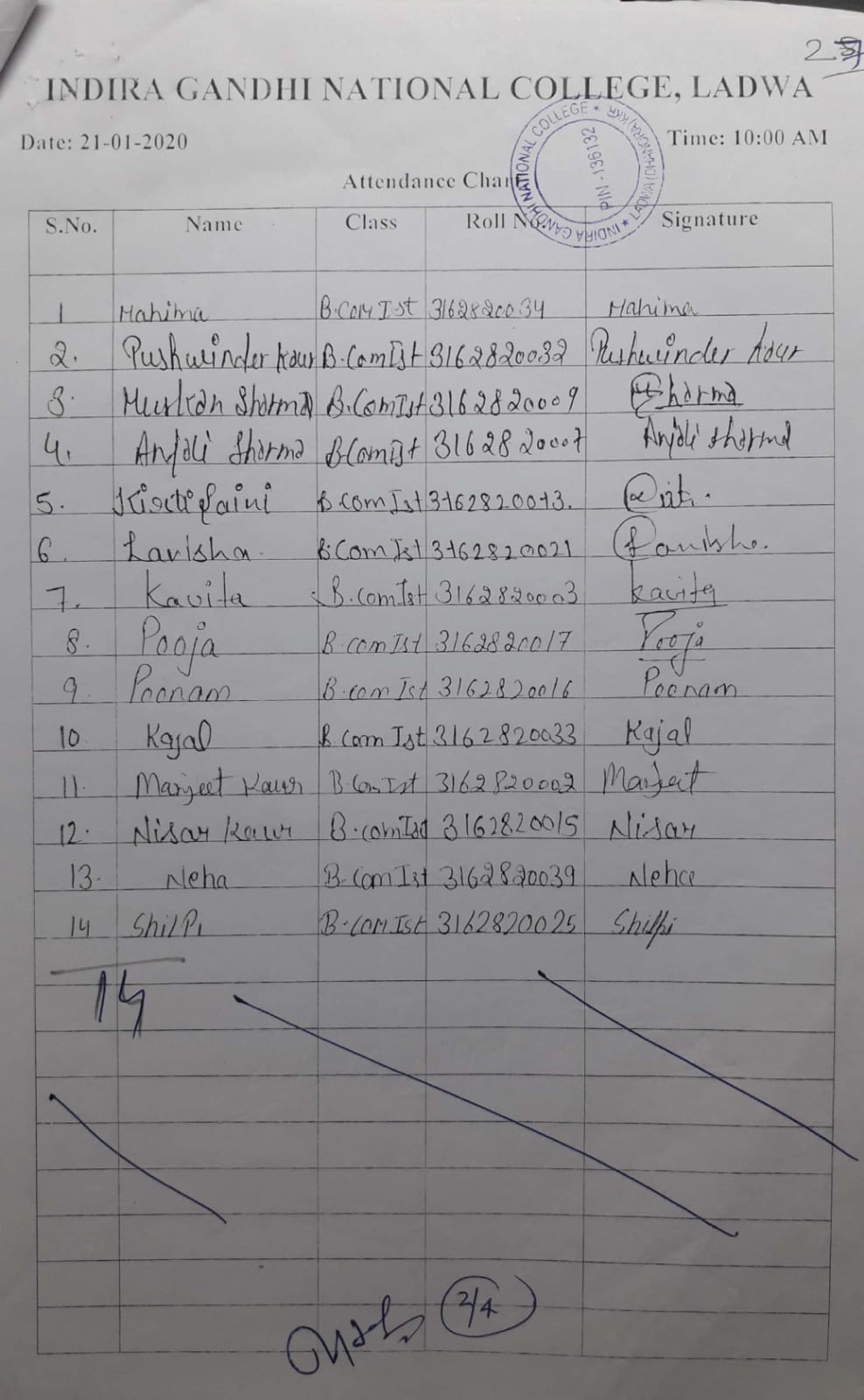 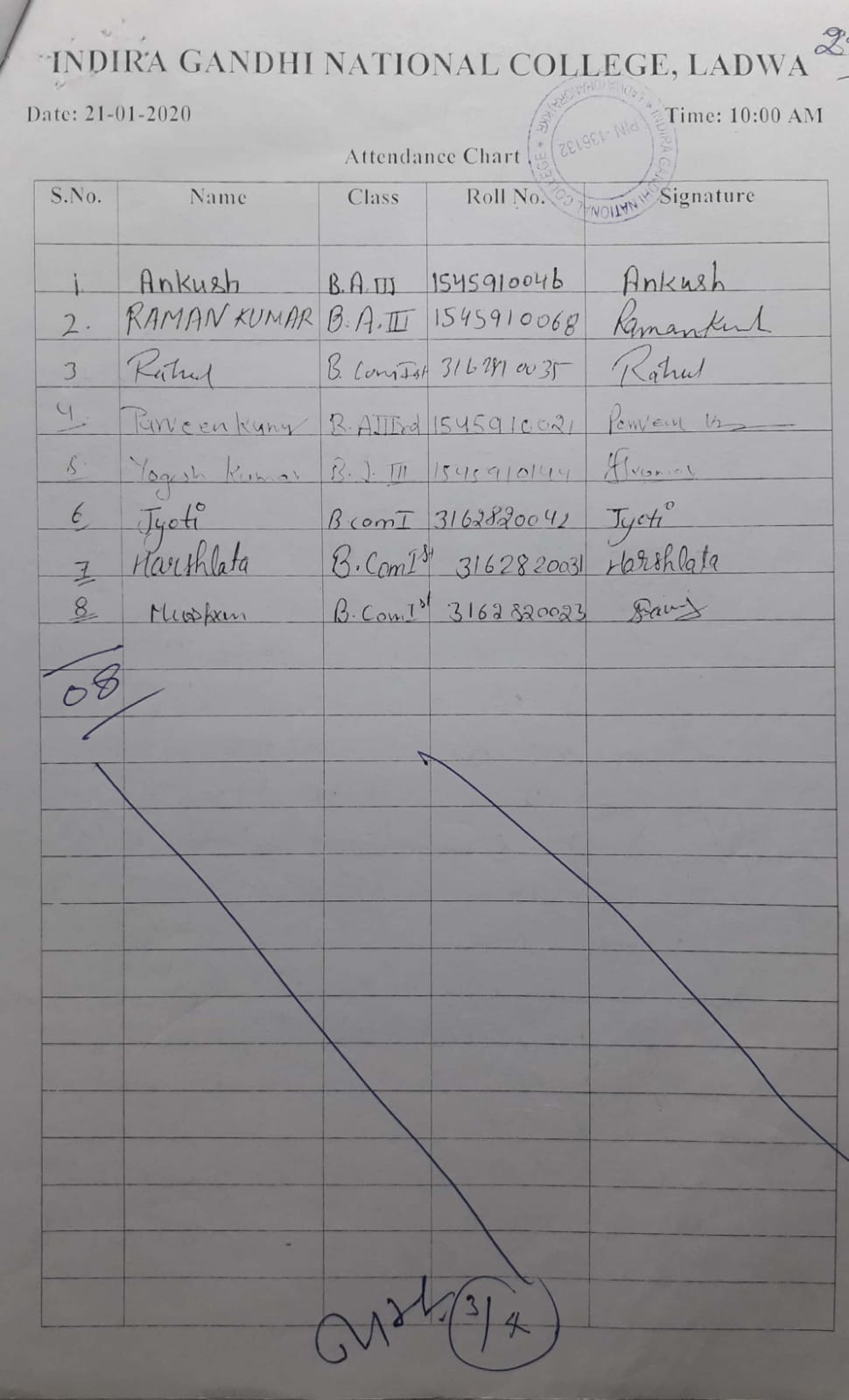 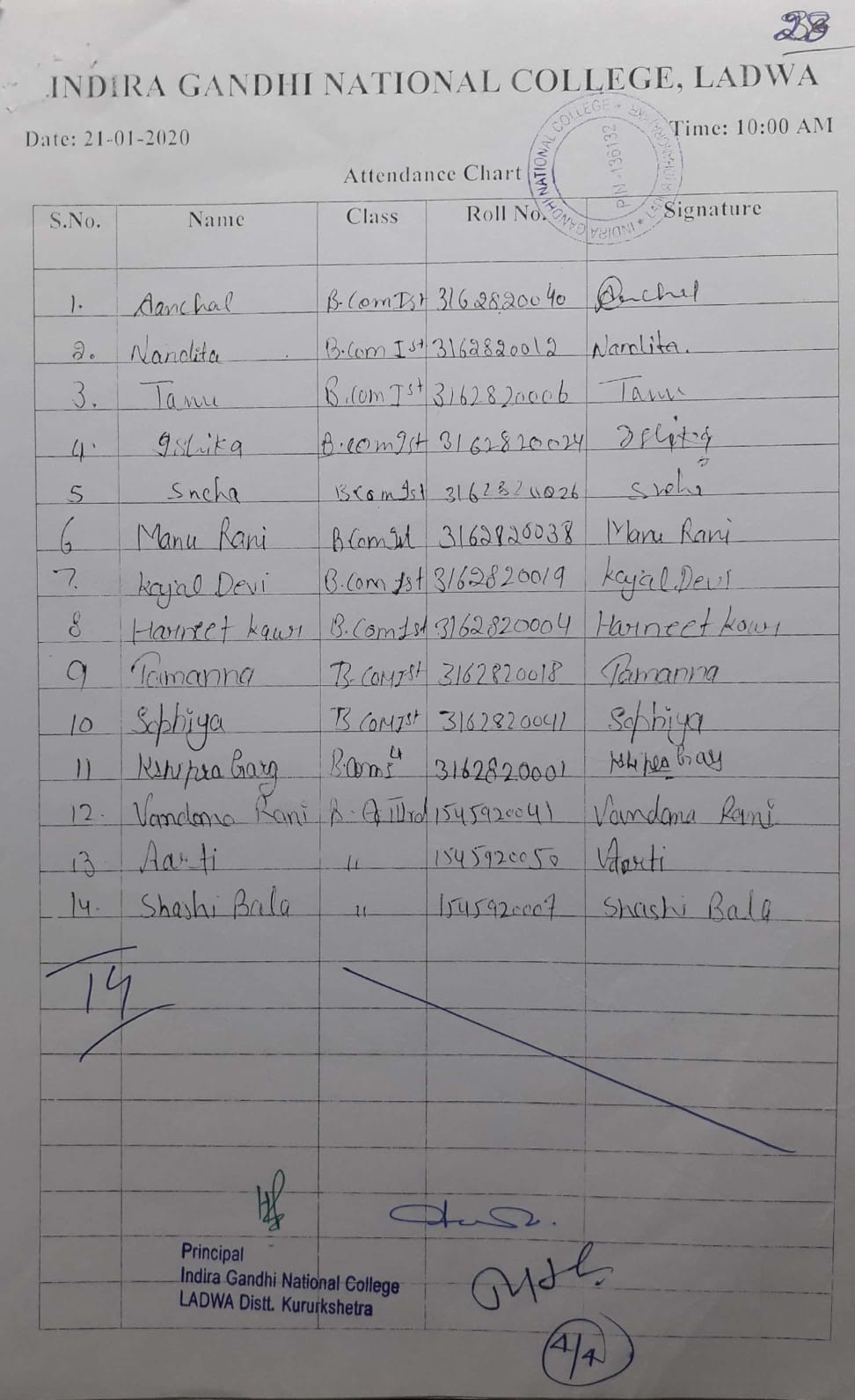 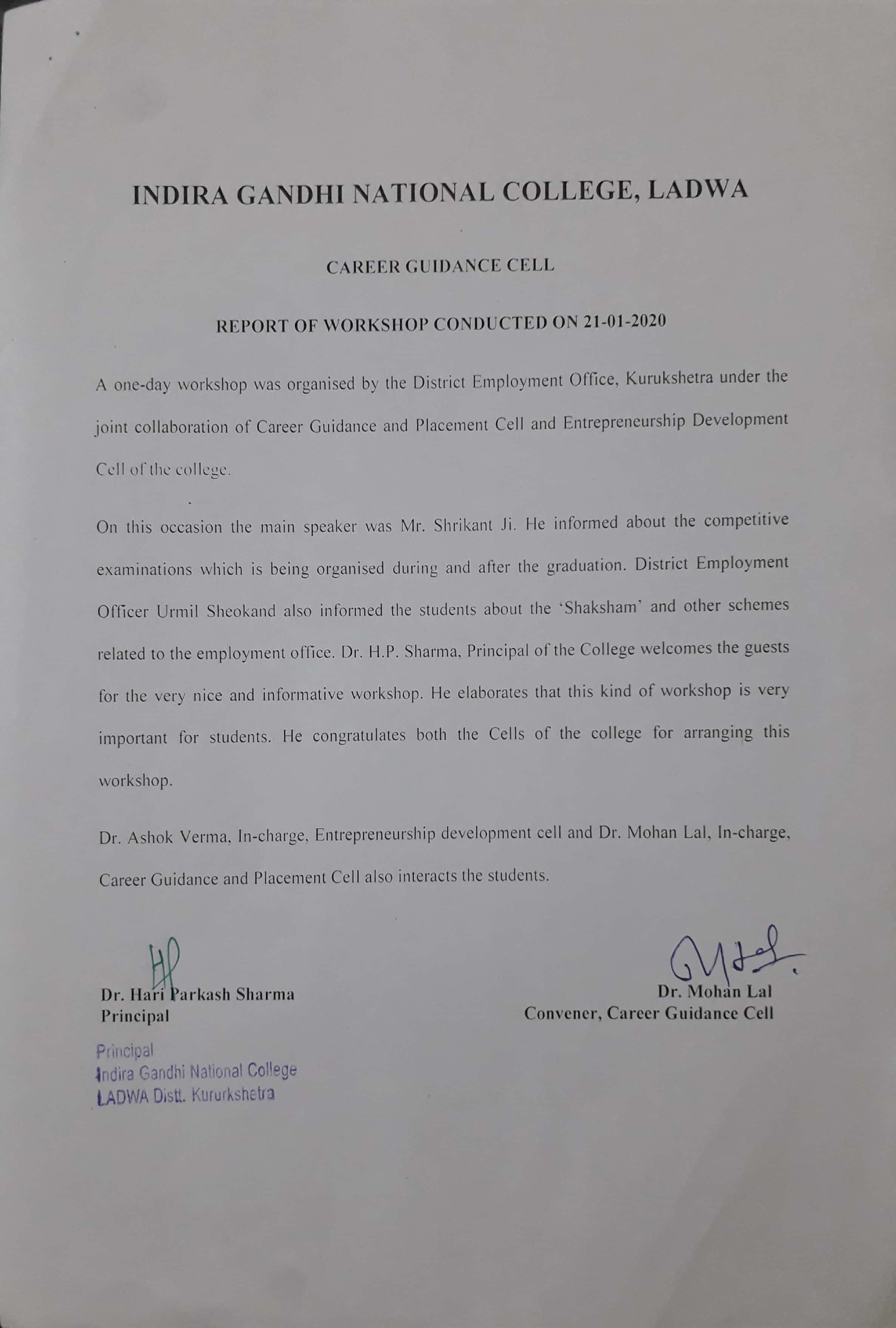 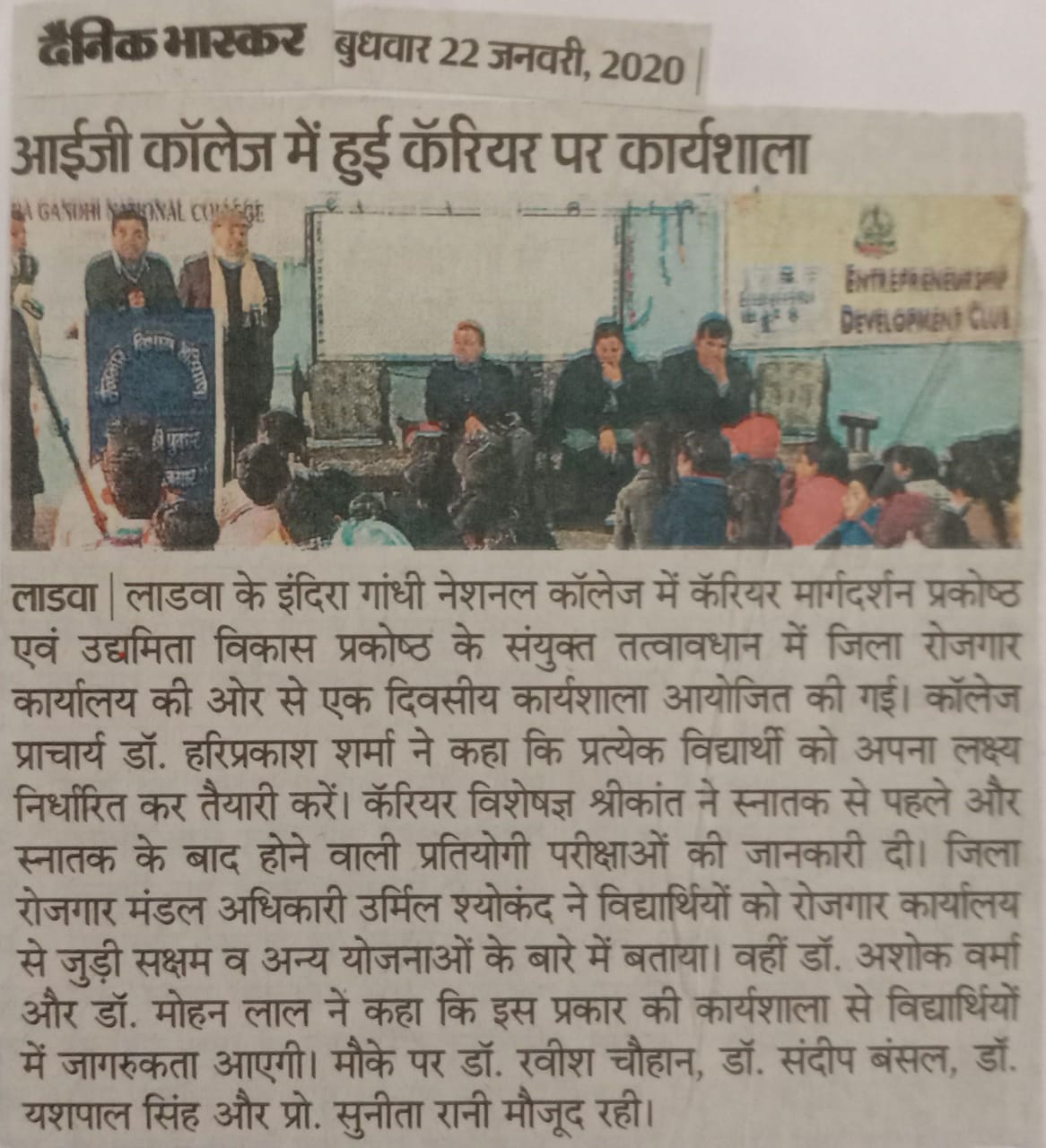 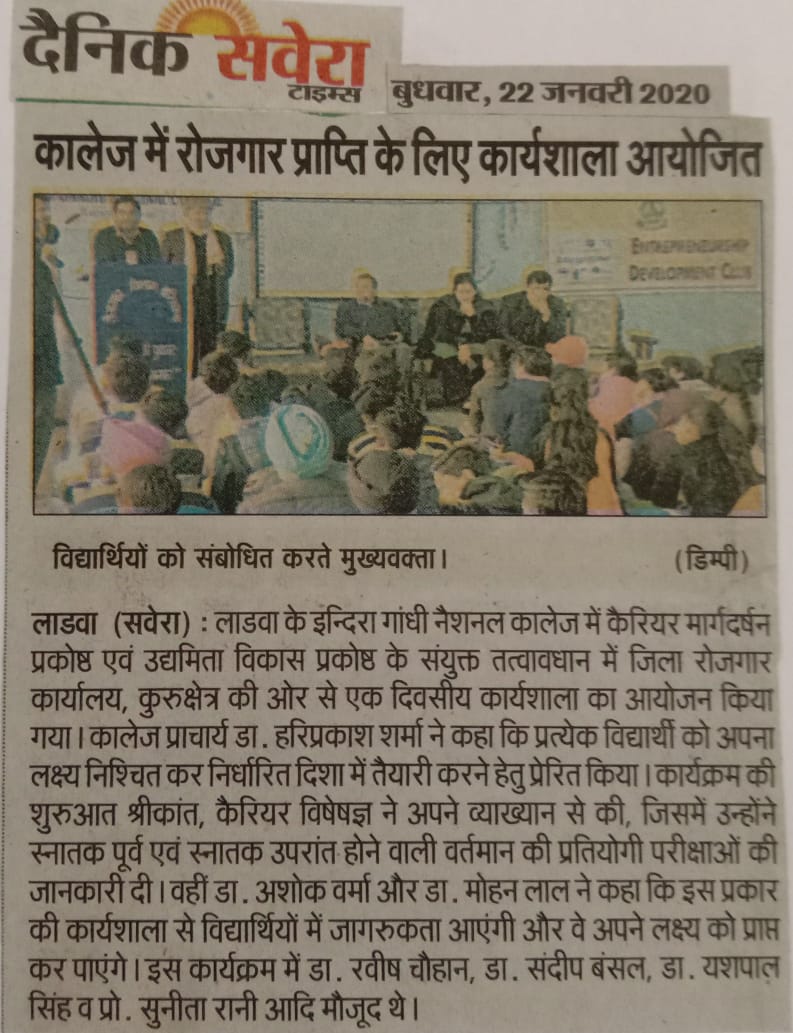 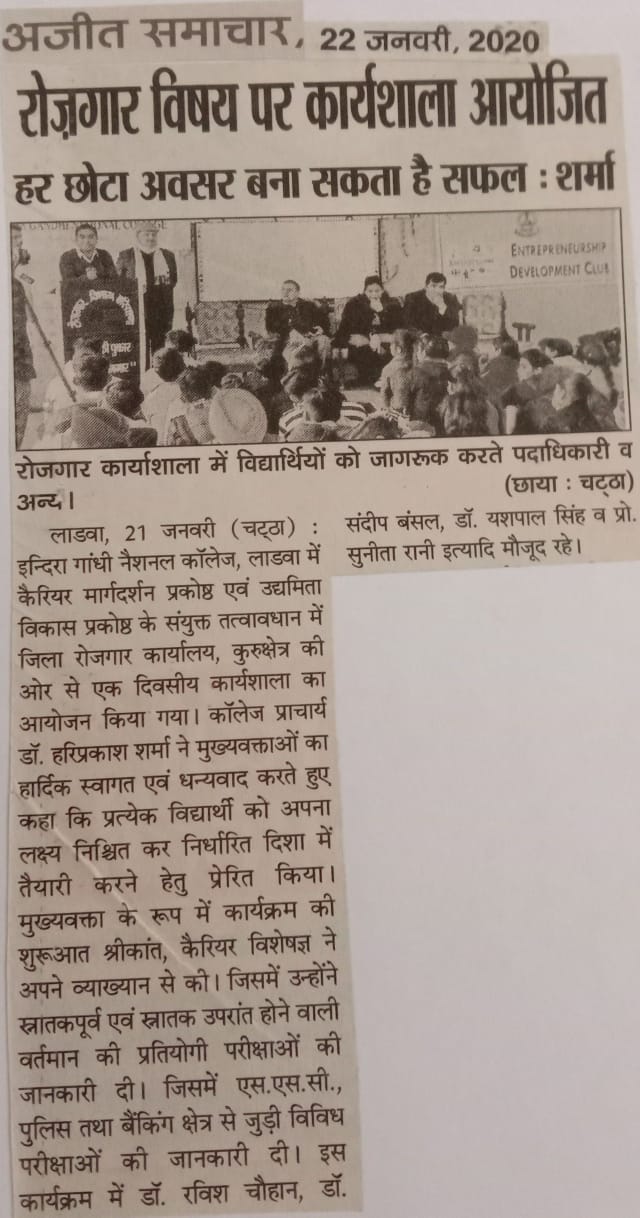 